            WAŻNE NUMERY TELEFONÓW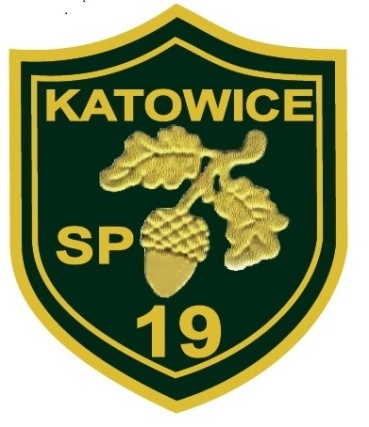  KOMENDA WOJEWÓDZKA POLICJI KATOWICE UL. LOMPY 19 Tel: ( 32) 200 22 22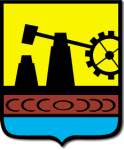 KOMISARIAT II KOSZUTKA KATOWICE UL. IŁŁAKIEWICZÓWNY 2 Tel: ( 32) 258 82 31STRAŻ MIEJSKA KATOWICE UL. ŻELAZNA 18Tel: ( 32) 259 32 69 TELEFONY ALARMOWE Tel: 112Policja  997 Straż Pożarna 998Pogotowie Ratunkowe 999Straż Miejska 986  TELEFON ZAUFANIA 988TELEFON ZAUFANIA DLA DZIECI I MŁODZIEŻY 116-111MIEJSKI OŚRODEK POMOCY SPOŁECZNEJ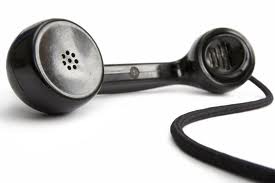 KATOWICE UL. JAGIELLOŃSKA 17Tel: (32) 251 00 87TERENOWY PUNKT POMOCY SPOŁECZNEJ NR 5 KATOWICE UL. DĘBOWA 16CTel: (32) 254 70 61OŚRODEK INTERWENCJI KRYZYSOWEJ MIEJSKIEGO OŚRODKA POMOCY SPOŁECZNEJ KATOWICE UL. MIKOŁOWSKA 13aTel: (32) 251 15 99WOJEWÓDZKA PORADNIA ZDROWIA PSYCHICZNEGO DLA DZIECI I MŁODZIEŻY KATOWICE UL. LOMPY 16Tel: (32) 255 28 54POLSKIE TOWARZYSTWO ZAPOBIEGANIA NARKOMANII ODDZIAŁ W KATOWICACH.KATOWICE UL. WARSZAWSKA 19Tel: (32) 206 82 17SPECJALISTYCZNA PORADNIA PSYCHOLOGICZNO – PEDAGOGICZNA W KATOWICE UL. SOKOLSKA 26Tel: (32) 259 95 83, (32) 259 95 86PORADNIA PSYCHOLOGICZNO – PEDAGOGICZNA NR 1 KATOWICE UL. RATAJA 14Tel/fax: (32) 254-23-12PORADNIA PSYCHOLOGICZNO – PEDAGOGICZNA NR 5 KATOWICE UL. OKRZEI 4Tel: (32) 203 54 46SPECJALISTYCZNA PORADNIA RODZINNA KATOWICE UL. OKRZEI 4 Tel: (32) 258 35 12ZESPÓŁ WOJEWÓDZKICH PRZYCHODNI SPECJALISTYCZNYCHWojewódzki Ośrodek Zapobiegania i Leczenia UzależnieńKATOWICE UL. POWSTAŃCÓW 31Tel./fax (32) 209 11 81OGÓLNOPOLSKIE POGOTOWIE DLA OFIAR PRZEMOCY W RODZINIE „NIEBIESKA LINIA”Tel: 0801 12 00 02RZECZNIK PRAW DZIECKA RZECZYPOSPOLITEJ POLSKIEJ Tel: 800-12-12-12SĄD REJONOWY KATOWICE – ZACHÓD WYDZIAŁ V RODZINNY I NIELETNICHKATOWICE UL. WARSZAWSKA 45Tel: (32) 604-75-81 – 83, (32) 604-75-05, (32) 604-75-72KURATORZY PRZY SĄDZIE REJONOWYM W KATOWICACHTel: (32) 604 75 31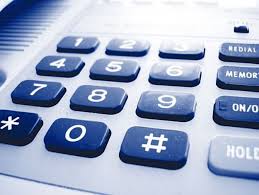 